REFERRAL TO BLACKPOOL TEACHING SCHOOL ALLIANCE  REQUEST FOR ADVICE RE SUPPORTING SEND IN THE MAINSTREAM SETTINGPlease complete all sections fully to ensure that the referral can be accepted Child’s DetailsSchool DetailsReferral Details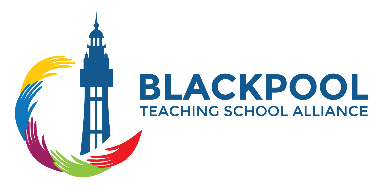 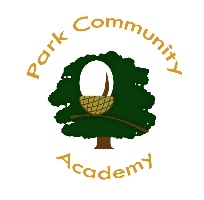 Other Services/Therapists InvolvementPlease detail your reason for referral:What has been done so far to support this pupil? (Chronology/provision map may be attached if appropriate.) Please detail what you anticipate advice from this service will achieve? Signed:                                     Role in school:    Signed:                                     HeadteacherHeadteacher: K Berry 	Deputy Headteacher: G Hughes158 Whitegate Drive, Blackpool  FY3 9HF	Telephone: (01253) 764130,  Fax: (01253) 600670  Email Address: admin@park.blackpool.sch.ukName of Child: Name of Child: DOB:Year:  
Parent/Carer Names: Address & Contact Numbers:Address & Contact Numbers:Address & Contact Numbers:Date parental agreement obtained:Parents involvement to date: Parents involvement to date: Parents involvement to date: Current School:Current School:Previous school(s)Previous school(s)SENCO: Class Teacher:      Class Teacher:      Head Teacher:Referral made by: Date: Does the child have an EHCP?
Is the Child Looked After?Any other multi-agency involvement? Any other multi-agency involvement? Name:  Role:   Contact details:Name: Role : Contact details:Please attach any relevant reports supporting this referral, e.g. EP Report, Medical Advice, ’Plan Do’ Review CyclePlease attach any relevant reports supporting this referral, e.g. EP Report, Medical Advice, ’Plan Do’ Review Cycle